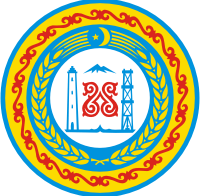 РОССИЙСКАЯ ФЕДЕРАЦИЯЧЕЧЕНСКАЯ РЕСПУБЛИКАСОВЕТ ДЕПУТАТОВ КУРЧАЛОЕВСКОГО МУНИЦИПАЛЬНОГО РАЙОНАРЕШЕНИЕ от 30 марта 2015г.                           с. Курчалой                                       № 147/38-2О внесении изменений в бюджет Курчалоевского муниципального района на 2015 год и на плановый период 2016 и 2017 годыВ соответствии с Федеральным законом от 6 октября . №131-фЗ «Об общих принципах организации местного самоуправления в Российской Федерации, Законом Чеченской Республики от 14 июля 2008 года № 39-рз «О бюджетном устройстве, бюджетном процессе и межбюджетных отношениях в Чеченской Республике и Уставом Курчалоевского муниципального района Чеченской Республики, Совет депутатов Курчалоевского муниципального района Чеченской Республики второго созыва РЕШИЛ:1. Утвердить основные характеристики бюджета Курчалоевского муниципального района на 2015 год определенные исходя из прогнозируемого уровня инфляции, не превышающего 5,0 процента (декабрь 2015 года к декабрю 2014 года).       1) прогнозируемый общий объем доходов бюджета муниципального района в сумме 1 632 908,5 тыс. рублей, в том числе безвозмездных и безвозвратных поступлений из республиканского бюджета 1 508 231,5 тыс. рублей, погашение бюджетного кредита  4 200,0 тыс.руб. налоговых и неналоговых доходов         124 677,0 тыс. рублей.         2) общий объем расходов бюджета муниципального района в сумме              1 643 708,5 тыс. рублей.        3) Прогнозируемый дефицита бюджета 10 800,0 тыс.рублей.        4) нормативную величину резервного фонда администрации муниципального района в сумме  1 000,0 тыс. рублей.2. Утвердить основные характеристики бюджета Курчалоевского муниципального района на плановый период 2015 - 2016 годов, определенные исходя из прогнозируемого уровня инфляции, не превышающего соответственно 5,0 процента (декабрь 2016 года к декабрю 2015 года) и 5,0 процента (декабрь 2017 года к декабрю 2016 года):      1) прогнозируемый общий объем доходов бюджета муниципального района на 2016 год в сумме 1 715 292,0 тыс. рублей, в том числе безвозмездных и безвозвратных поступлений из республиканского бюджета 1 584 515,8 тыс. рублей,  налоговых и неналоговых доходов  130 776,2 тыс. рублей, и на 2017 год в сумме 1 806 593,9 тыс. рублей, в том числе безвозмездных и безвозвратных поступлений из республиканского бюджета 1 669 278,8 тыс. рублей, налоговых и неналоговых доходов  137 315,1 тыс. рублей;2) общий объем расходов бюджета муниципального района на 2016 год в сумме 1 715 292,0 тыс. в том числе условно-утвержденные расходы 205 835,0 тыс.руб., и на 2017 год в сумме 1 806 593,9  тыс. руб. в том числе условно-утвержденные расходы 216 791,3 тыс.руб.3) нормативную величину резервного фонда администрации муниципального района на 2016 год в сумме  1 000,0 тыс. рублей и на 2017 год в сумме 1 000,0 тыс. рублей.3. Установить, что доходы бюджета муниципального района на 2015 год и на плановый период 2016 и 2017 годы  формируются за счет федеральных, региональных налогов, сборов и неналоговых доходов в соответствии с нормативами, установленными Бюджетным кодексом Российской Федерации, Федеральным законом «О федеральном бюджете на 2015 год и на плановый период 2016 и 2017 годы», законами Чеченской Республики «О республиканском бюджете на 2015 год и на плановый период 2016 и 2017 годов, с учетом нормативов отчислений в местные бюджеты, установленных Законом Чеченской Республики от 19 ноября 2009 года № 63-РЗ «Об установлении нормативов отчислений в местные бюджеты от налогов, предусмотренных специальными налоговыми режимами, и региональных налогов, подлежащих зачислению в республиканский бюджет» и приложением 1 к настоящему решению.4. Установить, что фактическое превышение доходов над расходами бюджета муниципального района (профицит) создает резерв бюджета муниципального района и используется по результатам исполнения бюджета за 9 месяцев текущего года на первоочередные расходы, связанные с погашением кредита, полученного из республиканского бюджета, на покрытие временных кассовых разрывов и первоочередных платежей социального характера. Принимать дополнительные расходные обязательства муниципального района по поступлениям сверх утвержденных настоящим решением сумм налоговых и неналоговых доходов до наступления срока, установленного настоящим пунктом, не допускается.5. Утвердить перечень главных администраторов (администраторов) доходов бюджета муниципального района – органов управления муниципального района согласно приложению 2 к настоящему решению.6. Утвердить перечень главных администраторов (администраторов) источников финансирования дефицита бюджета муниципального района - органов управления муниципального района согласно приложению 3 к настоящему решению.7. Учесть поступление доходов в бюджет Курчалоевского муниципального района: 1) на 2015 год согласно приложению 4 к настоящему решению;2) на плановый период 2016 и 2017 годы согласно приложению 5 к настоящему решению.8. Утвердить ведомственную структуру расходов бюджета Курчалоевского муниципального района: 1) на 2015 год согласно приложению 6 к настоящему решению;2) на плановый период 2016 и 2017 годы согласно приложению 7 к настоящему решению.9. Утвердить распределение бюджетных ассигнований по разделам и подразделам, целевым статьям и видам расходов функциональной классификации расходов бюджета Курчалоевского муниципального района:1) на 2015 год согласно приложению 8 к настоящему решению;2) на плановый период 2016 и 2017 годы согласно приложению 9  к настоящему решению.10. Утвердить муниципальный районный  фонд финансовой поддержки бюджетов сельских поселений  на 2015 год в сумме 60 781,7 тыс. рублей, на 2016 год в сумме 63 820,8 тыс. рублей и на 2017 год в сумме  67 011,9 тыс. рублей. 11. Определить объем дотаций на выравнивание уровня бюджетной обеспеченности бюджетов сельских поселений в соответствии с Методикой распределения субвенций муниципальным районам на исполнение переданных полномочий по выравниванию бюджетной обеспеченности сельских поселений, определения объемов районных фондов финансовой поддержки  сельских поселений и распределения дотаций на выравнивание бюджетной обеспеченности сельских поселений из бюджета муниципального района на 2015 год и на плановый период 2016 и 2017 годы, утвержденной Законом Чеченской Республики «О республиканском бюджете на 2015 год и на плановый период 2016 и 2017 годы».12. Утвердить распределение дотаций на выравнивание уровня бюджетной обеспеченности бюджетов сельских поселений из районного фонда финансовой поддержки сельских поселений:1) на 2015 год согласно приложению 10  к настоящему решению;2) на плановый период 2016 и 2017 годы согласно приложению 11 к настоящему Решению.13. Утвердить распределение субвенций на осуществление первичного воинского учета на территориях, где отсутствуют военные комиссариаты 1) на 2015 год согласно приложению 12 к настоящему решению;2) на плановый период 2016 и 2017 годы согласно приложению 13 к настоящему решению.14. Установить, что дотация на выравнивание уровня бюджетной обеспеченности сельских поселений направляется в первую очередь на выплату заработной платы работникам бюджетной сферы.15. Установить, что средства финансовой помощи, предоставляемые из бюджета муниципального района в соответствии с настоящим решением, выделяются при условии выполнения сельскими поселениями требований бюджетного и налогового законодательства Российской Федерации и нормативно-правовых актов Чеченской Республики.В случае принятия администрациями сельских поселений решений, нарушающих порядок зачисления доходов по уровням бюджетов, а также иным образом нарушающих положения бюджетного законодательства, районное финансовое управление Министерства финансов Чеченской Республики вправе приостанавливать и (или) уменьшать финансирование за счет средств бюджета муниципального района.16. Утвердить приложения источники финансирования дефицита бюджета  Курчалоевского муниципального района:1) на 2015 год согласно приложению 14 к настоящему решению;2) на плановый период 2016-2017 годы согласно приложению 15 к настоящему решению.17. Районное финансовое управление Министерства финансов Чеченской Республики в ходе исполнения настоящего решения вправе вносить по представлению главных распорядителей средств бюджета муниципального района изменения в:- ведомственную, функциональную и экономическую структуру расходов  бюджета муниципального района путем уменьшения ассигнований на сумму израсходованную получателями бюджетных средств незаконно или не по целевому назначению, по предписаниям Министерства финансов Чеченской Республики, Счетной палаты Чеченской Республики, Управления Федеральной службы государственного надзора по Чеченской Республике; - ведомственную, функциональную и экономическую структуру расходов бюджета муниципального района - в случае образования в ходе исполнения бюджета муниципального района на 2015 год экономии по отдельным разделам, подразделам, целевым статьям, видам расходов и статьям экономической классификации расходов бюджетов Российской Федерации; - ведомственную, функциональную и экономическую структуру расходов  бюджета муниципального района - на сумму средств выделенных из республиканского резервного фонда;- в иных случаях, установленных бюджетным законодательством и нормативными правовыми актами Чеченской Республики. 18. 	Разрешить Курчалоевскому районному финансовому управлению увеличивать бюджетные ассигнования подведомственным казенным учреждениям, осуществляющим приносящую доходы деятельность, в пределах, поступающих от них в бюджет муниципального района доходов, с внесением в установленном порядке изменений в сводную бюджетную роспись доходов и расходов.19. Установить, что остатки средств бюджета муниципального района по состоянию на 1 января 2015 года на балансовом счете № 40204 «Средства местных бюджетов субъектов Российской Федерации», образовавшиеся в связи с неполным использованием бюджетными учреждениями и получателями средств бюджета объемов финансирования направляются в 2015 году:- субсидии, субвенции и иные межбюджетные трансферты, имеющие целевое назначение перечисляются в доход республиканского бюджета в соответствии  с нормативными правовыми актами Чеченской Республики;- остальные средства на формирование в составе бюджета муниципального района резервов используемых в 2015 году в случае сокращения доходных источников. 20. Установить, что заключение и оплата бюджетными учреждениями договоров, исполнение которых осуществляется за счет средств бюджета, производится в пределах утвержденных им лимитов бюджетных обязательств в соответствии с ведомственной, функциональной и экономической структурами расходов бюджета. 21. Установить, что принятые бюджетными учреждениями обязательства, вытекающие из договоров, исполнение которых осуществляется за счет бюджета, сверх утвержденных им лимитов бюджетных обязательств не подлежат оплате за счет бюджетов на текущий год. 22. Администрация муниципального района не вправе принимать решения, приводящие к увеличению в 2015 году численности служащих администрации и работников бюджетных учреждений.23. Нормативные правовые акты и решения, влекущие дополнительные расходы за счет средств бюджета муниципального района на 2015 год, а также сокращающие его доходную базу, реализуются и применяются только при наличии соответствующих источников дополнительных поступлений в бюджет.   24. Настоящее решение подлежит опубликованию в районной газете «Машар» и размещению на официальном интернет сайте администрации Курчалоевского муниципального района25. Настоящее решение вступает в силу со дня его официального опубликования. Глава Курчалоевскогомуниципального района                                                                А.Ш. Витигов